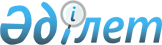 О внесении изменений и дополнений в постановление Правительства Республики Казахстан от 12 июля 2005 года № 722
					
			Утративший силу
			
			
		
					Постановление Правительства Республики Казахстан от 4 ноября 2009 года № 1756. Утратило силу постановлением Правительства Республики Казахстан от 7 апреля 2016 года № 185      Сноска. Утратило силу постановлением Правительства РК от 07.04.2016 № 185 (вводится в действие со дня его первого официального опубликования).      Правительство Республики Казахстан ПОСТАНОВЛЯЕТ:



      1. Внести в постановление Правительства Республики Казахстан от 12 июля 2005 года № 722 "Об утверждении образцов и норм положенности форменного и специального обмундирования сотрудников органов внутренних дел Республики Казахстан" следующие изменения и дополнения:



      1) в заголовке и пункте 1 слова "норм положенности" и "нормы положенности" заменить словами "натуральных норм" и "натуральные нормы";



      подпункт 2) пункта 2 изложить в следующей редакции: 

      "2) переход на оснащение новым форменным и специальным обмундированием осуществлять поэтапно, в пределах средств, выделяемых из республиканского и местных бюджетов на соответствующий финансовый год";



      2) в образцах форменного и специального обмундирования сотрудников органов внутренних дел Республики Казахстан, утвержденных указанным постановлением:



      по всему тексту:

      слова "шерстяная", "шерстяной", "шерстяные", "шерстяное" и "навыпуск" исключить;

      слово "брючной" заменить словом "брючный";

      слова "камуфлированное", "камуфлированный" и "камуфлированная" заменить словами "камуфляжной расцветки";

      слово "свитер" заменить словом "пуловер";



      в разделе 1. "Форма одежды высшего начальствующего состава (генералов) органов внутренних дел Республики Казахстан":

      в подпункте 2) пункта 1:



      в абзаце третьем слова "серого цвета с утеплителем и" заменить словами "серо-голубого цвета с";



      в абзаце четвертом слова "из плащевой ткани с утеплителем черного" заменить словом "серо-голубого";



      в пункте 2:



      в подпункте 1):

      абзац третий дополнить словами "и брюки";

      абзац четвертый исключить;



      в подпункте 2):

      в абзаце третьем слова "серого цвета с утеплителем и" заменить словами "серо-голубого цвета с";

      в абзаце четвертом слова "из плащевой ткани с утеплителем черного" заменить словом "серо-голубого";

      абзац пятый дополнить словами "и брюки";

      абзац шестой исключить;



      в пункте 3:



      в подпункте 1):

      абзацы третий, шестой и восьмой исключить;

      в абзаце десятом слова "летний облегченный" заменить словами "сине-зеленого цвета";



      в подпункте 2):

      абзац второй исключить;

      в абзаце третьем слово "зимняя" исключить;

      абзацы четвертый и пятый изложить в следующей редакции:

      "пальто кожаное черного цвета с каракулевым воротником или куртка утепленная с каракулевым воротником серого цвета;

      плащ демисезонный серо-голубого цвета;";



      в пункте 4:

      абзац четвертый подпункта 1) исключить;



      в подпункте 2):

      в абзаце втором слово "зимняя" исключить;

      в абзаце третьем слова "утеплителем и" исключить;

      абзацы четвертый и пятый исключить;

      абзац десятый изложить в следующей редакции:

      "кашне камуфляжной расцветки";



      в разделе 2. "Форма одежды сотрудников органов внутренних дел Республики Казахстан":

      заголовок дополнить словами "(кроме генералов)";



      в пункте 1:



      подпункт 1) дополнить абзацем одиннадцатым следующего содержания:

      "аксельбант золотистого цвета;";



      в подпункте 2):

      абзац второй изложить в следующей редакции:

      "шапка-ушанка черного цвета (для полковников из натурального каракуля серого цвета);";

      абзац третий исключить;

      в абзаце четвертом слова "воротником из овчины" заменить словами "меховым воротником черного цвета";

      в абзаце десятом слово "кожаные" исключить;



      в пункте 2:



      в подпункте 1):

      в абзаце восьмом слова "из водоотталкивающей ткани" исключить;

      дополнить абзацем одиннадцатым следующего содержания:

      "куртка повседневная сине-зеленого цвета";



      в подпункте 2):

      абзац второй изложить в следующей редакции:

      "шапка-ушанка черного цвета (для полковников из натурального каракуля серого цвета);";

      абзац третий исключить;

      абзацы четвертый и пятый изложить в следующей редакции:

      "куртка утепленная черного цвета с меховым воротником черного цвета (для полковников с воротником из натурального каракуля серого цвета);

      плащ демисезонный черного цвета";

      в абзаце двенадцатом слово "кожаные" исключить;

      дополнить абзацем четырнадцатым следующего содержания:

      "куртка повседневная сине-зеленого цвета.";



      Примечание изложить в следующей редакции:

      "Примечание:

      к сотрудникам аппаратов управлений органов внутренних дел относятся сотрудники центрального аппарата Министерства внутренних дел Республики Казахстан, аппаратов управлений департаментов внутренних дел областей, города республиканского значения и столицы республики, на транспорте, городских, районных, районных в городах, поселковых, линейных органов внутренних дел, постоянный состав организаций образования Министерства внутренних дел Республики Казахстан, сотрудники Республиканского государственного учреждения "Государственная фельдъегерская служба Республики Казахстан" Канцелярии Премьер-Министра Республики Казахстан, средний и старший начальствующий состав государственных учреждений Министерства внутренних дел Республики Казахстан.";



      пункты 3 и 4 изложить в следующей редакции:

      "3. Повседневная форма одежды сотрудников органов внутренних дел, несущих наружную службу по охране общественного порядка, переменного аттестованного состава организаций образования Министерства внутренних дел Республики Казахстан (кроме сотрудников дорожной полиции):

      1) летняя:

      фуражка повседневная сине-зеленого цвета;

      пилотка сине-зеленого цвета;

      китель повседневный сине-зеленого цвета;

      брюки сине-зеленого цвета;

      костюм для несения службы сине-зеленого цвета в комплекте;

      рубашки светло-серого цвета;

      галстук светло-сине-зеленого цвета;

      куртка-дождевик серебристого цвета;

      ремень брючный кожаный черного цвета;

      полуботинки хромовые черного цвета;

      ботинки с высоким берцем хромовые черного цвета;

      снаряжение кожаное в комплекте.

      Дополнительно сотрудникам специализированной службы охраны и сотрудникам органов внутренних дел, осуществляющим охрану зданий подразделений органов внутренних дел и государственных органов выдается аксельбант белого цвета, перчатки белого цвета и поясной ремень с кобурой белого цвета;

      2) зимняя:

      шапка-ушанка меховая черного цвета (для полковников из натурального каракуля серого цвета); 

      костюм утепленный черно-синего цвета с меховым воротником;

      куртка демисезонная черного цвета с меховым воротником черного цвета;

      китель повседневный сине-зеленого цвета;

      брюки сине-зеленого цвета;

      костюм для несения службы сине-зеленого цвета в комплекте;

      пуловер темно-синего цвета;

      рубашки светло-серого цвета;

      ремень брючный кожаный черного цвета;

      ботинки с высоким берцем утепленные черного цвета;

      полусапожки хромовые утепленные черного цвета;

      снаряжение кожаное в комплекте;

      перчатки черного цвета;

      кашне черного цвета.

      4. Повседневная форма одежды сотрудников дорожной полиции:

      1) летняя:

      фуражка повседневная сине-зеленого цвета;

      пилотка сине-зеленого цвета;

      китель повседневный сине-зеленого цвета;

      брюки сине-зеленого цвета;

      костюм для несения службы сине-зеленого цвета со светоотражающей отделкой в комплекте;

      рубашки светло-серого цвета;

      галстук светло-сине-зеленого цвета;

      ремень брючный кожаный черного цвета;

      перчатки белого цвета;

      специальный костюм (плащ-дождевик желтого цвета со светоотражающей отделкой с брюками темно-синего цвета);

      сигнальный жилет желтого цвета со светоотражающей отделкой;

      ботинки с высоким берцем черного цвета;

      полуботинки хромовые черного цвета;

      сапоги хромовые черного цвета;

      снаряжение белое в комплекте со светоотражающей отделкой;

      костюм кожаный черно-белого цвета в комплекте (куртка, брюки в сапоги);

      2) зимняя:

      шапка-ушанка меховая черного цвета (для полковников из натурального каракуля серого цвета);

      костюм утепленный черно-синего цвета со светоотражающей отделкой с меховым воротником в комплекте;

      куртка демисезонная черного цвета со светоотражающей отделкой с меховым воротником черного цвета;

      пуловер темно-синего цвета;

      китель повседневный сине-зеленого цвета;

      брюки сине-зеленого цвета;

      костюм для несения службы сине-зеленого цвета со светоотражающей отделкой в комплекте;

      рубашка светло-серого цвета;

      галстук светло-сине-зеленого цвета;

      ремень брючный кожаный черного цвета;

      перчатки черного цвета;

      кашне черного цвета;

      сигнальный жилет желтого цвета со светоотражающей отделкой;

      полусапожки утепленные хромовые черного цвета;

      ботинки с высоким берцем утепленные черного цвета;

      снаряжение белое в комплекте со светоотражающей отделкой.";



      в пункте 5:

      по всему тексту слова "специальный" и "специальная" заменить словами "рабочий" и "рабочая";



      в подпункте 1):

      в абзаце четвертом слова "хромовые черного цвета" исключить;

      абзац шестой после слова "берет" дополнить словом "рабочий";



      в подпункте 2):

      абзацы второй, третий и четвертый изложить в следующей редакции:

      "шапка зимняя;

      костюм утепленный камуфляжной расцветки в комплекте;

      ботинки с высоким берцем утепленные;";

      в абзаце пятом слова "черного цвета;" исключить;



      Примечание изложить в следующей редакции:

      "Примечание:

      к сотрудникам органам внутренних дел, несущим наружную службу по охране общественного порядка, относятся: участковые инспектора полиции, участковые инспектора по делам несовершеннолетних, инспектора дорожной полиции, инспектора-кинологи, сотрудники патрульно-постовой службы, миграционной службы и государственной специализированной службы охраны, сотрудники специальных учреждений (изоляторов временного содержания, приемников-распределителей, специальных приемников, медицинских вытрезвителей), конвойных служб, водители-сотрудники, переменный состав организаций образования Министерства внутренних дел Республики Казахстан.";



      в разделе 3. "Форма одежды сотрудниц-женщин органов внутренних дел Республики Казахстан":

      по всему тексту слово "женские" исключить;



      в пункте 1:



      в подпункте 1):

      абзац седьмой изложить в следующей редакции:

      "пояс парадный";

      дополнить абзацем десятым следующего содержания:

      "аксельбант золотистого цвета";



      в подпункте 2):

      абзацы второй и третий изложить в следующей редакции:

      "шапка-ушанка меховая черного цвета (для полковников из натурального каракуля серого цвета);

      пальто парадно-выходное черного цвета с меховым воротником черного цвета (для полковников с воротником из натурального каракуля серого цвета);";

      абзац восьмой исключить;

      в абзаце одиннадцатом слово "кожаные" исключить;



      в пункте 2:

      в абзаце первом:

      после слова "сотрудниц-женщин" дополнить словами "аппаратов управлений";

      слова "для всех категорий служб (кроме сотрудниц" заменить словами "(кроме сотрудниц-женщин";



      в подпункте 1):

      абзацы третий и четвертый изложить в следующей редакции:

      "пилотка сине-зеленого цвета;

      куртка повседневная сине-зеленого цвета;";

      в абзаце седьмом слова "рубашки (блузки)" заменить словами "рубашка (блузка)";

      абзац девятый изложить в следующей редакции:

      "брюки сине-зеленого цвета;";

      в абзаце десятом слова "из водоотталкивающей ткани" исключить;



      в подпункте 2):

      абзацы второй, третий и четвертый изложить в следующей редакции:

      "шапка-ушанка меховая черного цвета (для полковников из натурального каракуля серого цвета);

      куртка утепленная черного цвета с меховым воротником черного цвета (для полковников с воротником из натурального каракуля серого цвета);

      плащ демисезонный черного цвета;";

      абзац пятый после слова "китель" дополнить словом "повседневный";

      абзац одиннадцатый изложить в следующей редакции:

      "куртка повседневная сине-зеленого цвета;";

      в абзаце четырнадцатом слово "кожаные" исключить;



      дополнить пунктами 3 и 4 следующего содержания:

      "3. Повседневная форма одежды сотрудниц-женщин подразделений органов внутренних дел, несущих наружную службу по охране общественного порядка, сотрудниц-женщин из числа переменного аттестованного состава организаций образования Министерства внутренних дел Республики Казахстан (кроме сотрудников дорожной полиции):

      1) летняя:

      кепи формованное обтяжное на каркасе сине-зеленого цвета;

      пилотка сине-зеленого цвета;

      китель повседневный сине-зеленого цвета;

      юбка сине-зеленого цвета;

      костюм для несения службы сине-зеленого цвета в комплекте;

      рубашка (блузка) светло-серого цвета;

      галстук двойного сложения светло-сине-зеленого цвета;

      куртка-дождевик серебристого цвета;

      туфли хромовые черного цвета;

      снаряжение кожаное в комплекте.

      2) зимняя:

      шапка-ушанка меховая черного цвета (для полковников из натурального каракуля серого цвета);

      костюм утепленный черно-синего цвета с меховым воротником (для полковников с воротником из натурального каракуля серого цвета);

      куртка демисезонная черного цвета с меховым воротником черного цвета (для полковников с воротником из натурального каракуля серого цвета);

      китель повседневный сине-зеленого цвета;

      юбка сине-зеленого цвета;

      брюки сине-зеленого цвета;

      костюм для несения службы сине-зеленого цвета в комплекте;

      пуловер темно-синего цвета;

      рубашка (блузка) светло-серого цвета;

      галстук двойного сложения светло-сине-зеленого цвета;

      кашне черного цвета;

      сапоги утепленные хромовые черного цвета;

      перчатки черного цвета.

      4. Повседневная форма одежды сотрудниц-женщин дорожной полиции:

      1) летняя:

      кепи формованное обтяжное на каркасе сине-зеленого цвета;

      пилотка сине-зеленого цвета;

      китель повседневный сине-зеленого цвета;

      юбка сине-зеленого цвета;

      костюм для несения службы сине-зеленого цвета со светоотражающей отделкой в комплекте;

      рубашка (блузка) светло-серого цвета;

      галстук двойного сложения светло-сине-зеленого цвета;

      специальный костюм (плащ-дождевик желтого цвета со светоотражающей отделкой с брюками темно-синего цвета);

      сигнальный жилет желтого цвета со светоотражающей отделкой;

      снаряжение белое в комплекте со светоотражающей отделкой;

      перчатки белого цвета;

      туфли хромовые черного цвета;

      ботинки с высоким берцем черного цвета;

      2) зимняя:

      шапка-ушанка меховая черного цвета (для полковников из натурального каракуля серого цвета);

      костюм утепленный черно-синего цвета со светоотражающей отделкой с меховым воротником черного цвета (для полковников с воротником из натурального каракуля серого цвета);

      куртка демисезонная черного цвета со светоотражающей отделкой с меховым воротником черного цвета (для полковников с воротником из натурального каракуля серого цвета);

      пуловер темно-синего цвета;

      китель повседневный сине-зеленого цвета;

      юбка сине-зеленого цвета;

      костюм для несения службы сине-зеленого цвета со светоотражающей отделкой в комплекте;

      рубашка (блузка) светло-серого цвета;

      сигнальный жилет желтого цвета со светоотражающей отделкой;

      кашне черного цвета;

      перчатки черного цвета;

      сапоги утепленные хромовые черного цвета;

      ботинки с высоким берцем хромовые черного цвета;

      снаряжение белое в комплекте со светоотражающей отделкой.

      Примечание:

      сотрудницы-женщины органов внутренних дел обеспечиваются соответствующей специальной форменной одеждой в женском исполнении.



      3) в знаках различия высшего начальствующего состава и сотрудников органов внутренних дел Республики Казахстан, утвержденных указанным постановлением:



      в заголовке слова "высшего начальствующего состава и" исключить;

      в абзаце втором слова "и звездочки" исключить;

      в абзаце шестом:

      слова "знаки по" заменить словом "знаки";

      слова "учебных заведений" заменить словами "организаций образования";

      в абзаце седьмом:

      слова "учебных заведений" заменить словами "организаций образования";

      слова "мундира, кителя и пальто" заменить словами "пальто парадно-выходного, костюма утепленного, мундира, кителя, костюма для несения службы";



      4) в Нормах положенности форменного и специального обмундирования сотрудников органов внутренних дел Республики Казахстан, утвержденных указанным постановлением:



      в заголовке слова "Нормы положенности" заменить словами "Натуральные нормы":

      по всему тексту:

      слова "шерстяная", "шерстяной", "шерстяные", "шерстяное", "навыпуск", "на выпуск", "и нарукавным знаком", "нарукавным знаком" и "с нарукавным знаком" исключить;

      слово "брючной" заменить словом "брючный";

      слова "камуфлированное", "камуфлированный" и "камуфлированная" заменить словами "камуфляжной расцветки";

      слово "Свитер" заменить словом "Пуловер";



      в разделе "Норма 1 Снабжение вещевым имуществом высшего начальствующего состава (генералов) органов внутренних дел Республики Казахстан":



      в заголовке слова "Норма 1 Снабжение" заменить словами "Натуральная норма снабжения";

      в графе 2:

      в строке, порядковый номер 6:

      слова "серого цвета с утеплителем," заменить словами "серо-голубого цвета с";

      в строке, порядковый номер 7:

      слово "повседневное" исключить;

      слова "меховым воротником" заменить словами "каракулевым воротником серого цвета";

      в строке, порядковый номер 8, слова "из плащевой ткани черного" заменить словами "сине-голубого";

      в графе 4 строки, порядковый номер 9, слова "5 лет" заменить словами "4 года";

      в графе 2 в строке, порядковый номер 10, слова "коричневого цвета" исключить;

      графу 2 строки, порядковый номер 12, изложить в следующей редакции:

      "Костюм облегченный сине-зеленого цвета";

      графу 2 строки, порядковый номер 16, изложить в следующей редакции:

      "Костюм зимний камуфляжной расцветки (шапка зимняя, куртка, пуловер, полукомбинезон, кашне)";

      в строке, порядковый номер 18:

      графу 2 изложить в следующей редакции:

      "Куртка утепленная с каракулевым воротником серого цвета";

      графу 4 изложить в следующей редакции:

      "3 года";

      графу 4 строки, порядковый номер 19, изложить в следующей редакции:

      "2 года";

      графу 4 строки, порядковый номер 21, изложить в следующей редакции:

      "1 год";

      в графе 3 строки, порядковый номер 25, цифру "3" заменить цифрой "2";



      в подразделе "4. Снаряжение":



      заголовок изложить в следующей редакции:

      "4. Амуниция";

      в графе 4:

      строки, порядковый номер 33, цифру "15" заменить цифрой "5";

      строки, порядковый номер 35, цифру "10" заменить цифрой "5";

      строки, порядковый номер 36, цифру "3" заменить цифрой "2";



      дополнить строками, порядковый номер 39 и 40, следующего  содержания:

"                                                             ";



      в разделе "Норма 2 Снабжение вещевым имуществом сотрудников аппаратов управлений внутренних дел":



      в заголовке:

      слова "Норма 2 Снабжение" заменить словами "Натуральная норма снабжения";

      после слова "управлений" дополнить словом "органов";

      в графе 5 строки, порядковые номера 1 и 2, цифру "4" исключить;



      дополнить строкой, порядковый номер 2-1, следующего содержания:

"                                                             ";

      в графе 5 строки, порядковый номер 3, цифры "1,4" заменить цифрой "1";

      в строке, порядковый номер 4:

      графы 4 и 5 изложить в следующей редакции:

      "3 года" и "1";



      строку, порядковый номер 5 изложить в следующей редакции:

"                                                             ";

      в строке, порядковый номер 6:

      в графе 2:

      после слов "цвета с" дополнить словом "меховым";

      слова "из овчины" исключить;

      в графе 5 цифры "2,4" заменить цифрой "2";

      в строке, порядковый номер 7:

      в графе 2:

      слово "зимняя" заменить словом "утепленная";

      слова "из плащевой ткани" и "из овчины" исключить;

      в графе 5 цифры "2,4" заменить цифрой "2";

      строку, порядковый номер 8 изложить в следующей редакции:

"                                                              ";

      в строке, порядковый номер 9:

      в графе 2 слово "парадно-выходные" исключить;

      в графе 5 цифру "4" исключить;

      в строке, порядковый номер 10:

      в графе 4 цифру "2,5" заменить цифрой "2";

      в графе 5 цифру "4" исключить;



      дополнить строкой, порядковый номер 10-1 следующего содержания:

"                                                              ";

      в строке, порядковый номер 11:

      в графе 3 цифру "2" заменить цифрой "3";

      в графе 5 цифру "4" исключить;

      в графе 5 строки, порядковый номер 12, цифру "4" исключить;

      в строке, порядковый номер 13:

      в графе 2 слова "из водоотталкивающей ткани" исключить;

      в графе 4 цифру "4" заменить цифрой "3";

      в графе 5 цифру "4" исключить;

      строки, порядковые номера 14 и 15, исключить;

      в графе 5 строк, порядковые номера 16 и 17, цифру "4" исключить;

      строки, порядковые номера 18 и 19, исключить;

      в строке, порядковый номер 20:

      графу 4 изложить в следующей редакции:

      "1 год";

      в графе 5 цифру "4" исключить;

      в графе 5 строки, порядковый номер 21, цифру "4" исключить;

      в строке, порядковый номер 22:

      в графе 3 цифру "2" заменить цифрой "3";

      в графе 4 цифру "3" заменить цифрой "2"; 

      в графе 5 цифру "4" исключить;

      в строке, порядковый номер 23:

      графу 4 изложить в следующей редакции: 

      "1 год";

      в графе 5 цифру "4" исключить;

      в графе 5 строки, порядковый номер 24, цифру "4" исключить;

      в строке, порядковый номер 25:

      в графе 3 цифру "1" заменить цифрой "3";

      в графе 4 цифру "3" заменить цифрой "2";

      в графе 5 строк, порядковые номера 26, 27, 28 и 29, цифру "4" исключить;

       в графе 2 строки, порядковый номер 28, слово "кожаные" исключить;



      в подразделе "4. Снаряжение":



      заголовок изложить в следующей редакции:

      "4. Амуниция";

      в строке, порядковый номер 30:

      в графе 4 цифры "15" заменить цифрой "8";

      в графе 5 цифру "4" исключить;

      в графе 5 строки, порядковый номер 31 цифры "3,4" исключить;

      в графе 5 строки, порядковый номер 32 цифру "4" исключить;



      дополнить строками, порядковые номера 33, 34 и 35 следующего содержания:

"                                                         ";



      абзацы первый, второй и третий изложить в следующей редакции:

      "Выдача погон и фурнитуры лицам начальствующего и рядового состава производится отдельно в соответствии со специальным званием на каждый выданный предмет форменной одежды.

      При присвоении очередного специального звания "полковник полиции" выдается воротник из натурального каракуля серого цвета до окончания срока носки ранее выданных пальто парадно-выходного и куртки утепленной.

      По данной норме обеспечиваются сотрудники аппаратов управлений (центральный аппарат Министерства внутренних дел Республики Казахстан, аппараты департаментов внутренних дел областей, города республиканского значения и столицы Республики, на транспорте, городских, районных, районных в городах, поселковых, линейных органов внутренних дел), постоянный состав организаций образования Министерства внутренних дел Республики Казахстан, сотрудники подразделений специального назначения "Сункар", "Арлан", сотрудники Республиканского государственного учреждения "Государственная фельдъегерская служба Республики Казахстан" Канцелярии Премьер-Министра Республики Казахстан, средний и старший начальствующий состав государственных учреждений Министерства внутренних дел Республики Казахстан.";



      в Примечании:



      в пункте 2 слова "Для полковников" заменить словом "Полковникам";



      пункты 3 и 4 исключить;



      в разделе "Норма 3 Снабжение вещевым имуществом сотрудниц-женщин аппаратов управлений органов внутренних дел":



      в заголовке слова "Норма 3 Снабжение" заменить словами "Натуральная норма снабжения";

      графу 2 строки, порядковый номер 3, изложить в следующей редакции:

      "Шапка-ушанка меховая черного цвета";



      строку, порядковый номер 4, изложить в следующей редакции:"                                                              ";



      строку, порядковый номер 6 изложить в следующей редакции:

"                                                             ";



      дополнить строкой, порядковый номер 6-1 следующего содержания:

"                                                             ";

      графу 2 строки, порядковый номер 7, изложить в следующей редакции: 

      "Плащ демисезонный черного цвета";

      графу 2 строки, порядковый номер 8, изложить в следующей редакции: 

      "Мундир парадно-выходной светло-серого цвета и юбка сине-зеленого цвета";

      в графе 4 строки, порядковый номер 9, цифры "2,5" заменить цифрой "2"; 



      дополнить строкой, порядковый номер 9-1, следующего содержания:

"                                                             ";

      в строке, порядковый номер 13:

      в графе 2 слова "из водоотталкивающей ткани" исключить;

      в графе 4 цифру "4" заменить цифрой "3";

      строки, порядковые номера 14 и 15, исключить;

      в графе 2 строк, порядковые номера 16 и 17, слово "женские" исключить;

      строки, порядковые номера 18 и 19, исключить;

      в графе 4 строки, порядковый номер 20, цифру "2" заменить цифрой "1";

      в строке, порядковый номер 22:

      в графе 3 цифру "2" заменить цифрой "3";

      в графе 4 цифру "3" заменить цифрой "2";

      в графе 4 строки, порядковый номер 23 цифру "2" заменить цифрой "1";

      в строке, порядковый номер 25:

      в графе 3 цифру "1" заменить цифрой "3";

      в графе 4 цифру "1" заменить цифрой "2";

      в графе 2 строки, порядковый номер 28, слово "кожаные" исключить;



      в подразделе "4. Снаряжение":



      заголовок изложить в следующей редакции:

      "4. Амуниция";

      в строке, порядковый номер 30:

      в графе 2 слова "черного цвета" исключить;

      в графе 5 цифру "1" исключить;

      строку, порядковый номер 31, изложить в следующей редакции:

"                                                             ";



      дополнить строками, порядковые номера 32 и 33, следующего содержания:

"                                                              ";



      абзацы первый, второй и третий изложить в следующей редакции:

      "Выдача погон и фурнитуры лицам начальствующего и рядового состава производится отдельно в соответствии с имеющимся специальным званием на каждый выданный предмет форменной одежды.

      При присвоении очередного специального звания "полковник полиции", выдается воротник из натурального каракуля серого цвета до окончания срока носки ранее выданных пальто парадно-выходного, куртки утепленной.

      По данной норме обеспечиваются сотрудницы-женщины аппаратов управлений (центральный аппарат Министерства внутренних дел Республики Казахстан, аппараты управления департаментов внутренних дел областей, города республиканского значения и столицы Республики, на транспорте, городских, районных, районных в городах, поселковых, линейных органов внутренних дел), постоянный состав организаций образования Министерства внутренних дел Республики Казахстан, сотрудницы подразделений специального назначения "Сункар", "Арлан", сотрудницы Республиканского государственного учреждения "Государственная фельдъегерская служба Республики Казахстан" Канцелярии Премьер-Министра Республики Казахстан, средний и старший начальствующий состав государственных учреждений Министерства внутренних дел Республики Казахстан.";



      Примечание изложить в следующей редакции:

      "Примечание.

      1. Выдается полковникам.

      2. Полковникам выдается с каракулевым воротником серого цвета.";



      раздел "Норма 4 Снабжение вещевым имуществом сотрудников органов внутренних дел несущих наружную службу по охране общественного порядка" изложить в следующей редакции: "Натуральная норма снабжения вещевым имуществом сотрудников

органов внутренних дел, несущих наружную службу по

охране общественного порядка, курсантов и слушателей

организаций образования Министерства Республики

Казахстан внутренних дел      Выдача погон и фурнитуры лицам начальствующего и рядового состава производится отдельно в соответствии с имеющимся специальным званием на каждый выданный предмет форменной одежды. При присвоении очередного специального звания "полковник полиции", выдается воротник из натурального каракуля серого цвета до окончания срока носки ранее выданных пальто парадно-выходного, костюма утепленного, куртки демисезонной.

      При присвоении слушателям организаций образования Министерства внутренних дел званий среднего начальствующего состава, а так же при окончании слушателями и курсантами организации образования и убытия к месту службы ранее выданное вещевое имущество засчитывается им на плановое обеспечение (на оставшийся срок носки) с выдачей к предметам форменного обмундирования по 1 паре погон со знаками различия в соответствии с присвоенным званием.

      По данной норме обеспечиваются сотрудники подразделений, несущих наружную службу по охране общественного порядка (участковые инспектора полиции, участковые инспектора по делам несовершеннолетних, инспектора дорожной полиции, инспектора-кинологи, сотрудники патрульно-постовой службы, миграционной службы и государственной специализированной службы охраны, сотрудники специальных учреждений изоляторов временного содержания, приемников-распределителей, специальных приемников, медицинских вытрезвителей, конвойных служб, водители-сотрудники, переменный состав организаций образования Министерства внутренних дел Республики Казахстан).



      Примечание:

      1. Выдается также сотрудницам-женщинам, несущим наружную службу по охране общественного порядка.

      2. Выдается только полковникам.

      3. Полковникам выдается с каракулевым воротником серого цвета.

      4. Сотрудникам дорожной полиции выдается со светоотражающей отделкой.

      5. Выдается переменному составу организаций образования Министерства внутренних дел Республики Казахстан.

      6. Выдается только сотрудникам специализированной службы охраны, а также сотрудникам органов внутренних дел осуществляющим охрану зданий государственных органов и подразделений ОВД.

      7. Выдается только сотрудникам дорожной полиции.

      8. Выдается только сотрудницам-женщинам.";



      в разделе "Норма 5 Расход тканей на индивидуальный пошив форменной одежды":



      в заголовке слова "Норма 5 Расход" заменить словами "Натуральная норма расхода";

      графу 2 строк, порядковые номера 1 и 2 изложить в следующей редакции:

      "Ворсованная ткань";

      в подразделе "Куртка зимняя утепленная мужская" слово "мужская" исключить;

      графу 2 строк, порядковые номера 3, 4 и 5 изложить в следующей редакции:

      "Смесовая ткань";

      в графе 2 строк, порядковые номера 6, 7, 8, 9, 10 и 11 слово "шерстяная" заменить словом "полушерстяная";

      в графе 2 строки, порядковый номер 12 слово "рубашечная" заменить словом "сорочечная";

      в подразделе "Блузка форменная с длинным рукавом" слово "Блузка" заменить словами "Рубашка (блузка)";

      в графе 2 строки, порядковый номер 13 слово "рубашечная" заменить словом "сорочечная";



      в разделе "Норма 6 Снабжение сотрудников подразделений специального назначения "Сункар" Министерства внутренних дел Республики Казахстан и "Арлан" органов внутренних дел специальным вещевым имуществом":



      в заголовке слова "Норма 6 Снабжение" заменить словами "Натуральная норма снабжения";

      графу 2 строки, порядковый номер 1 изложить в следующей редакции:

      "Разгрузочный жилет из ткани камуфляжной расцветки"; 

      графу 5 строки, порядковый номер 29 изложить в следующей редакции:

      "2";

      в графе 2 строки, порядковый номер 44 аббревиатуру "п/ш" заменить словом "шерстяное";



      Примечание дополнить абзацем вторым следующего содержания:

      "2. Выдается только сотрудникам подразделения "Сункар".";



      в разделе "Норма 7 Снабжение специальным вещевым имуществом сотрудников специальных отрядов быстрого реагирования":



      в заголовке слова "Норма 7 Снабжение" заменить словами "Натуральная норма снабжения";

      графу 2 строки, порядковый номер 10 изложить в следующей редакции:

      "Разгрузочный жилет из ткани камуфляжной расцветки";



      раздел "Норма 8 Снабжение специальной одеждой, специальной обувью, инвентарным имуществом и предохранительными средствами сотрудников органов внутренних дел (по категориям)" изложить в следующей редакции:  "Натуральная норма снабжения специальной одеждой, специальной

обувью, инвентарным имуществом и предохранительными

средствами сотрудников органов внутренних дел 

(по категориям)      Постельные принадлежности отпускаются переменному составу организаций образования Министерства внутренних дел и сотрудникам органов внутренних дел, проживающих в общежитиях и палаточных лагерях на время сборов и учений, а также для комнат отдыха сотрудников.



      Примечание:

      1. Данное имущество носится только при выполнении церемониальных ритуалов и на торжественных мероприятиях.

      2. Выдается инспекторам дорожной полиции, за которыми закреплены транспортные средства.

      3. Выдается сотрудникам эскортного взвода дорожной полиции.

      4. Выдается сотрудникам дорожной и конной полиции, личному составу постов "Рубеж", несущим наружную службу, при понижении температуры окружающей среды ниже - 20 оС.

      5. Выдается сотрудникам-кинологам, несущим службу с розыскными, патрульными и конвойно-сторожевыми собаками. Центрам кинологической службы отпускаются из расчета на каждые десять собак, а Кинологическому центру Министерства внутренних дел - по 1 единице на учебную подгруппу.

      6. Отпускается по одной единице на учебную подгруппу и вожатым служебных собак.

      7. Отпускаются на 25 % численности личного состава.

      8. Переменному составу отпускается на 50 % численности.

      9. Отпускается только организациям образования Министерства внутренних дел и учебным центрам по подготовке сотрудников дорожной полиции на 10 % численности курсантов, слушателей.

      10. Отпускается по 3 единицы на авиационное (вертолетное) отделение.

      11. Отпускается по одной единице на наружный неподвижный пост полиции, охраняющий объекты, и по 2 единицы на отдел, отделение полиции, обслуживающие сельскую местность и рабочие поселки, и на 20 % переменного состава организаций образования Министерства внутренних дел.

      12. Отпускается сотрудникам органов внутренних дел на время сборов и для участии в полевых учениях.

      13. Отпускается младшему начальствующему и рядовому составам полиции, несущим наружную службу.

      14. Отпускается старшему и среднему начальствующему составу полиции, несущему наружную службу.

      15. Выдается фельдъегерям.

      16. Выдается переменному составу организаций образования Министерства внутренних дел на 30 % численности.

      17. Выдается только сотрудникам дорожной полиции.

      18. Выдается сотрудникам органов внутренних дел, которым с учетом особенностей несения службы необходимо скрытое ношение кобурного оружия.".



      2. Настоящее постановление вводится в действие со дня подписания.      Премьер-Министр

      Республики Казахстан                       К. Масимов
					© 2012. РГП на ПХВ «Институт законодательства и правовой информации Республики Казахстан» Министерства юстиции Республики Казахстан
				39Зажим для галстука2 шт.3 года40Сумка с несессером

для личных вещей1 шт.5 лет2-1Пилотка

сине-зеленого цвета1 шт.2 года5Шапка-ушанка меховая

черного цвета1 шт.3 года8Плащ демисезонный

черного цвета1 шт.3 года10-1Куртка повседневная

сине-зеленого цвета1 шт.2 года33Зажим для галстука2 шт.3 года34Аксельбант

золотистого цвета1 шт.8 лет35Сумка с несессером 

для личных вещей1 шт.5 лет4Шапка-ушанка из

натурального 

каракуля серого

цвета1 шт.3 года16Пальто

парадно-выходное

черного цвета с

меховым воротником

черного цвета1 шт.5 лет26-1Куртка утепленная

черного цвета с 

меховым воротником

черного цвета1 шт.3 года29-1Куртка повседневная

сине-зеленого цвета1 шт.2 года31Пояс парадный1 шт.8 лет32Аксельбант

золотистого цвета1 шт.8 лет33Сумка с

несессером для

личных вещей1 шт.5 лет№

п/пНаименование предметовКол-во

предметов

на одного

человекаСрок носки№ пункта

примечания,

применяемого

при выдаче

данного предмета123451. Обмундирование
1Фуражка

парадно-выходная

светло-серого цвета1 шт.4 года2Фуражка повседневная 

сине-зеленого цвета1 шт.2 года3Кепи формованное 

обтяжное на каркасе

светло-серого цвета1 шт.4 года84Кепи формованное

обтяжное на каркасе

сине-зеленого цвета1 шт.3 года85Пилотка сине-зеленого

цвета1 шт.2 года16Папаха из натурального

каракуля серого цвета1 шт.5 лет27Шапка-ушанка из

натурального каракуля

серого цвета1 шт.3 года1, 28Шапка-ушанка меховая

черного цвета1 шт.3 года19Пальто парадно-выходное

черного цвета с

меховым воротником

черного цвета1 шт.5 лет1, 310Костюм утепленный

черно-синего цвета с

меховым воротником

черного цвета (куртка,

брюки)1-к-т3 года1, 3, 411Куртка демисезонная

черного цвета с

меховым воротником

черного цвета1 шт.3 года1, 3, 412Мундир

парадно-выходной

светло-серого цвета и

брюки сине-зеленого

цвета1 к-т4 года13Мундир

парадно-выходной

светло-серого цвета и

юбка сине-зеленого

цвета1 к-т4 года814Китель повседневный

сине-зеленого цвета1 шт.2 года115Брюки сине-зеленого

цвета2 шт.2 года116Юбка сине-зеленого

цвета1 шт.1 год817Костюм для несения

службы сине-зеленого

цвета (куртка, брюки)1 к-т2 года1, 418Пуловер темно-синего

цвета1 шт.3 года119Костюм рабочий

(куртка, брюки)1 к-т2 года520Куртка рабочая

утепленная1 шт.2 года521Шапка-ушанка рабочая1 шт.2 года522Берет рабочий черного

цвета1 шт.2 года52. Обувь
23Полуботинки хромовые

черного цвета1 пара1 год24Полусапожки хромовые

утепленные черного цвета1 пара2 года25Туфли хромовые черного

цвета1 пара1 год826Сапоги утепленные

хромовые черного цвета1 пара2 года827Ботинки с высоким

берцем черного цвета1 пара2 года128Ботинки с высоким

берцем утепленные

черного цвета1 пара3 года129Туфли спортивные1 пара2 года530Тапочки казарменные1 пара2 года53. Белье
31Рубашка белого цвета с

длинными рукавами1 шт.1 год32Рубашка белого цвета с

короткими рукавами1 шт.2 года33Рубашка (блузка) белого

цвета с длинными

рукавами1 шт.1 год834Рубашка (блузка) белого

цвета с короткими

рукавами1 шт.2 года835Рубашка светло-серого

цвета с длинными

рукавами3 шт.2 года36Рубашка светло-серого

цвета с короткими

рукавами1 шт.1 год37Рубашка (блузка)

светло-серого цвета с

длинными рукавами3 шт.2 года838Рубашка (блузка)

светло-серого цвета с

короткими рукавами1 шт.1 год839Галстук

парадно-выходной

черного цвета1 шт.4 года40Галстук

парадно-выходной

двойного сложения

черного цвета1 шт.4 года841Галстук

светло-сине-зеленого

цвета3 шт. 2 года42Галстук двойного

сложения

светло-сине-зеленого

цвета3 шт.2 года843Кашне белого цвета1 шт.4 года144Кашне черного цвета1 шт.3 года145Перчатки черного цвета1 пара3 года146Перчатки белого цвета1 пара4 года147Специальный костюм

(плащ-дождевик, брюки)1 шт.2 года748Сигнальный жилет

желтого цвета со

светоотражающей

отделкой1 шт.2 года749Куртка-дождевик

серебристого цвета1 шт.2 года150Белье нательное2 к-та1 год551Полотенце

хлопчатобумажное3 шт.1 год552Полотенце

хлопчатобумажное банное1 шт.1 год553Носки хлопчатобумажные3 пары1 год554Костюм тренировочный1 к-т2 года555Белье теплое1 к-т2 года556Носки шерстяные2 пары1 год54. Амуниция
57Пояс парадный1 шт.8 лет158Снаряжение кожаное1 к-т3 года159Снаряжение белого цвета

со светоотражающей

отделкой1 к-т3 года760Ремень брючный кожаный

черного цвета1 шт.3 года61Ремень поясной с

кобурой белого цвета1 шт.2 года662Аксельбант белого цвета1 шт.2 года663Аксельбант золотистого

цвета1 шт.8 лет164Зажим для галстука2 шт.3 года65Сумка с несессером для

личных вещей1 шт.5 лет1№

п/пНаименование предметовКол-во

предметов

на одного

человекаСрок носки№ пункта

примечания,

применяемого

при выдаче

данного

предмета123451. Сотрудникам, входящим в состав почетного караула
1Брюки сине-зеленого цвета

в сапоги1 шт.2 года12Сапоги хромовые1 шт.4 года13Перевязь парадная для

знаменосца1 шт.5 лет14Перевязь парадная для

ассистентов1 шт.5 лет15Шашка кавалерийская1 шт.10 лет12. Сотрудникам дорожной полиции
6Берет рабочий1 шт.3 года27Комбинезон1 шт.2 года28Фуражка церемониальная

черного цвета с белым

верхом1 шт.4 года39Шлем мотоциклетный1 шт.3 года310Подшлемник полушерстяной1 шт.3 года311Костюм кожаный

черно-белого цвета с

меховой подстежкой

(куртка, брюки в сапоги)1 к-т4 года312Сапоги хромовые черного

цвета1 пара4 года313Рукавицы специальные1 пара3 года314Костюм нагольный из

шубной овчины черного

цвета (куртка,

полукомбинезон)1 к-т4 года415Унты меховые1 пара4 года43. Сотрудникам подразделений водной полиции
16Комбинезон1 шт.2 года17Куртка, брюки из

водоотталкивающей ткани1 к-т5 лет18Перчатки специальные1 пара2 года19Очки защитные1 шт.4 года20Сапоги резиновые1 пара2 года4. Сотрудникам кинологической службы,

курсантам кинологических центров
21Костюм дрессировочный

(куртка, полукомбинезон)1 к-т3 года522Рукав дрессировочный1 шт.5 лет523Шубка для рукава

дрессировочного2 шт.1 год524Плащ из водоотталкивающей

ткани1 шт.3 года625Костюм утепленный

камуфляжной расцветки

(куртка, брюки)1 к-т3 года26Костюм летний камуфляжной

расцветки (кепи, куртка,

брюки)1 к-т2 года27Жилет разгрузочный для

кинологов1 шт.3 года728Наколенники1 пара3 года729Рукавицы брезентовые1 пара2 года730Берет рабочий1 шт.2 года31Куртка, брюки зимние

рабочие1 к-т3 года32Куртка, брюки летние

рабочие1 к-т2 года33Перчатки хлопчатобумажные

зимние1 пара1 год34Сапоги резиновые1 пара2 года5. Врачам и медицинским работникам
35Колпак хлопчатобумажный белый3 шт.2 года36Халат хлопчатобумажный белый2 шт.2 года37Полотенце хлопчатобумажное2 шт.1 год6. Ветеринарным врачам и ветеринарным фельдшерам
38Халат хлопчатобумажный2 шт.2 года39Маска-респиратор2 шт.1 год40Полотенце

хлопчатобумажное2 шт.1 год41Сапоги резиновые1 пара2 года77. Сотрудникам подразделений конной полиции
42Костюм нагольный из 

шубной овчины черного цвета

(куртка, полукомбинезон)1 к-т4 года443Брюки сине-зеленого цвета

в сапоги1 шт.3 года44Куртка, брюки рабочие

зимние1 к-т3 года45Комбинезон1 шт.1 год46Берет рабочий1 шт.3 года47Шапка-ушанка рабочая1 шт.4 года48Шлем1 шт.5 лет49Подшлемник полушерстяной1 шт.4 года50Халат хлопчатобумажный1 шт.2 года51Сапоги резиновые1 пара2 года752Сапоги хромовые1 шт.4 года53Унты меховыепара4 года48. Переменному составу организаций образования и курсантам

училищ по подготовке сотрудников дорожной полиции,

инструкторам производственного обучения и практической езды
54Комбинезон1 шт.2 года855Перчатки специальные1 пара2 года99. Лицам, работающим по монтажу, ремонту, обслуживанию

средств связи и в аккумуляторных
56Халат хлопчатобумажный1 шт.2 года57Галоши резиновые

диэлектрические1 пара2 года58Перчатки резиновые

диэлектрические1 пара2 года59Очки защитные1 шт.2 года10. Сотрудникам летного состава авиационных подразделений
60Куртка, брюки на меху1 к-т5 лет61Куртка, брюки

демисезонные1 к-т3 года62Комбинезон или костюм

летний1 шт.1 год63Куртка шевретовая1 шт.4 года64Шлемофон летний1 шт.6 лет1065Шлемофон зимний1 шт.6 лет1066Подшлемник

хлопчатобумажный2 шт.1 год67Очки летные1 к-т8 лет1068Перчатки на меху1 пара2 года69Перчатки шевретовые1 пара1 год70Ботинки полетные1 пара4 года71Сапоги кожаные на меху1 пара5 лет72Унты меховые1 пара5 лет11. Сотрудникам инженерно-технического состава

авиационных подразделений
73Куртка комбинированная с

меховым воротником и

меховой подстежкой1 шт.2 года74Полукомбинезон1 шт.2 года75Шлем хлопчатобумажный

зимний1 шт.4 года76Шлем хлопчатобумажный

летний1 шт.2 года77Берет рабочий1 шт.3 года78Перчатки хлопчатобумажные1 пара1 год79Ботинки зимние на меху1 пара2 года12. Лицам, обслуживающим изоляторы временного содержания

(из расчета лимита содержания 20 человек)
80Халат хлопчатобумажный

белый3 шт.2 года81Полотенце

хлопчатобумажное2 шт.1 год13. Личному составу экспертно-криминалистической службы,

за которым закреплены подвижные криминалистические

лаборатории, следователям оперативных групп
82Халат хлопчатобумажный (один белый и один темный)2 шт.2 года83Куртка, брюки зимние1 к-т3 года14. Теплые вещи
84Тулуп меховой или пальто

(полушубок) из нагольной

шубной овчины1 шт.7 лет1185Валенки1 пара4 года1186Галоши на валенки1 пара4 года1187Брюки утепленные1 шт.4 года1188Рукавицы меховые1 пара2 года1115. Специальное обмундирование
89Костюм летний камуфляжной

расцветки (кепи, куртка,

футболка, брюки)1 к-т3 года1290Костюм утепленный

камуфляжной расцветки

(шапка зимняя, куртка,

пуловер, полукомбинезон)1 к-т5 лет1291Ботинки с высоким берцем1 пара3 года1292Ботинки с высоким берцем

утепленные1 пара5 лет1216. Амуниция и предметы постовой одежды
93Сумка постовая1 шт.4 года1394Сумка-планшетка1 шт.4 года1495Свисток1 шт.1 год96Портфель фельдъегерский1 шт.5 лет1597Сумка полевая1 шт.4 года1698Спальный мешок1 шт.6 лет1299Жезл1 шт.2 года17100Кобура скрытого ношения1 шт.5 лет1817. Постельные принадлежности
101Подушка ватная1 шт.5 лет102Наволочка подушечная

верхняя3 шт.2 года103Простыня2 шт.1 год104Матрац ватный1 шт.5 лет105Одеяло шерстяное1 шт.4 года106Одеяло пикейное1 шт.10 лет107Полотенце3 шт.2 года